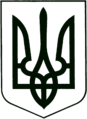 УКРАЇНА
МОГИЛІВ-ПОДІЛЬСЬКА МІСЬКА РАДА
ВІННИЦЬКОЇ ОБЛАСТІВИКОНАВЧИЙ КОМІТЕТ                                                           РІШЕННЯ №107Від 30.03.2023р.                                              м. Могилів-ПодільськийПро внесення змін до рішення виконавчого комітету Могилів-Подільської міської ради від 10.01.2022 року №5 «Про надання дозволу на виготовлення проектно-кошторисних документацій» Керуючись ст.ст. 30, 31 Закону України «Про місцеве самоврядування в Україні», Законом України «Про регулювання містобудівної діяльності», Законом України «Про благоустрій населених пунктів», Порядком розроблення проектної документації на будівництво об’єктів, який затверджений наказом Міністерства регіонального розвитку, будівництва та житлово-комунального господарства України від 16.05.2011 року №45 (із змінами), у зв’язку із виробничою необхідністю, -виконком міської ради ВИРІШИВ:  1. Внести зміни до рішення виконавчого комітету Могилів-Подільської міської ради від 10.01.2022 року №5 «Про надання дозволу на виготовлення проектно-кошторисних документацій», а саме:  1.1. Підпункт 1.4. викласти у новій редакції:- «1.4. Капітальний ремонт мереж вуличного освітлення та тротуарного   покриття вулично-дорожньої мережі по вулиці Вокзальній (від буд. №11б   до проспекту Героїв) у м. Могилів-Подільський Вінницької області     (Благоустрій населених пунктів)».  1.2. Підпункт 1.5. викласти у новій редакції:- «1.5. Капітальний ремонт вулично-дорожньої мережі по проспекту Героїв   (від вулиці Вокзальна до вулиці Ринкова) у м. Могилів-Подільський   Вінницької області».  2. Рішення виконавчого комітету Могилів-Подільської міської ради від 07.02.2022 року №48 «Про внесення змін до рішення виконавчого комітету міської ради від 10.01.2022 року №5 «Про надання дозволу на виготовлення проектно-кошторисних документацій» визнати таким, що втратило чинність.   3. Контроль за виконанням даного рішення покласти на першого заступника міського голови Безмещука П.О..      Міський голова						 Геннадій ГЛУХМАНЮК